§2310.  Other permitted uses for busesA bus may be used for school activities other than conveying students to and from home and school if:  [PL 2013, c. 484, §2 (NEW).]1.  Carrying capacity of 40 or more passengers.  The bus has a carrying capacity of 40 or more passengers and is operated by a motor carrier holding an operator's permit issued by the Bureau of State Police and is integrally constructed; or[PL 2013, c. 484, §2 (NEW).]2.  Multifunction school activity bus.  The bus is a multifunction school activity bus that is operated by a driver with a school bus operator endorsement pursuant to section 2303 that is appropriate for the number of passengers and gross vehicle weight rating.  A driver of a multifunction school activity bus must comply with all applicable school bus operator requirements of this Title.[PL 2013, c. 484, §2 (NEW).]SECTION HISTORYPL 1993, c. 683, §A2 (NEW). PL 1993, c. 683, §B5 (AFF). PL 2013, c. 484, §2 (RPR). The State of Maine claims a copyright in its codified statutes. If you intend to republish this material, we require that you include the following disclaimer in your publication:All copyrights and other rights to statutory text are reserved by the State of Maine. The text included in this publication reflects changes made through the First Regular Session and the First Special Session of the131st Maine Legislature and is current through November 1, 2023
                    . The text is subject to change without notice. It is a version that has not been officially certified by the Secretary of State. Refer to the Maine Revised Statutes Annotated and supplements for certified text.
                The Office of the Revisor of Statutes also requests that you send us one copy of any statutory publication you may produce. Our goal is not to restrict publishing activity, but to keep track of who is publishing what, to identify any needless duplication and to preserve the State's copyright rights.PLEASE NOTE: The Revisor's Office cannot perform research for or provide legal advice or interpretation of Maine law to the public. If you need legal assistance, please contact a qualified attorney.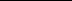 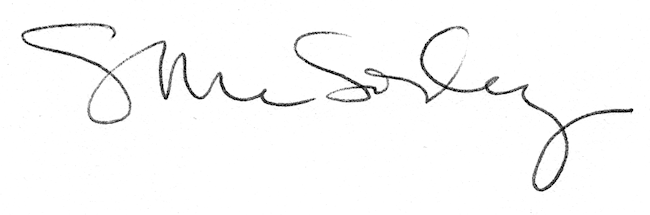 